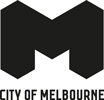 Things we like to do at homeBy Children and Families from the Picture Book ProgramWe’ve been thinking about things we like to do at home. Waking up to the song of magpies, making purple playdough piggies, singing songs, reading stories and helping with the cooking. What do you like?Home is where children find a sense of belonging. Children’s sense of identity begins at home and grows as they venture into the neighbourhood and the wider community. As children participate in everyday life, they develop interests and construct their own identities and understanding of the world.Listen to our song online and sing along with the lyrics at the back of the book.THE FAMILIES WHO MADE THIS BOOKArti KumariAaryav ShawNeha MalviyaArsh MalviyaRuhi ShadaabZoya MohamadiShweta PradhanSaumya PradhanVijaya GovindanMridula DeepakAswani BhavaniUjjwala Yashasri Bhavani Ramya Balakrishnan Shreenidhi Sathishkumar Shweta MahajanRutvi GuptaNamrata NarkhedeSwarit BorleSadhana PrajapatiAhana PrajapatiKaumudi PudipeddiVedant Pudipeddi and Varun Pudipeddi Manjusha PatilIsh PatilSarita SharmaHarshit SharmaRenuka BabuRiya BabuShweta SowaniRam SowaniPaula WongOwen CawseyShi Ling ChanUshi HardinghamChui Leng LimWinifred Joan PlomleyAnna LamBrendan ChuLina GhoWilliam WidjajaKalpana ThiruganasambandamHashini RamkumarTemima HassenIbrahim Abdurizak and Nuria Abdurizak Bianca HahneDreydon NguyenThings We Like to Do at Home© City of Melbourne 2016First published April 2016ISBN 978-1-74250-896-2About this projectThe Picture Book Program 2016 is a partnership between two branches of the City Communities Group within the City of Melbourne – Community Services (Family Services) and Arts Melbourne (ArtPlay). The program is designed to engage families from within the municipality. It aims to encourage an awareness and enjoyment of literacy and the creative process, in a fun and supportive environment.The illustrations, text, and music in this book were created by the attending families, using everyday materials, curiosity, and experimentation. The result is a book and a song to be enjoyed again and again.Family ServicesLiteracy Project Facilitator: Tamara Hrabric-KrajcarPlaygroup Facilitators: Vanessa O’Toole, Deb Sedlarevic, Asha QalinePrevious Books in This SeriesThings We Like To Do Night TimeThings We Like To Do OutsideCurious CreaturesExcited ExplorersWater WonderersArtPlayProgram Coordinator: Amy TurtonArtist: Amber HarrisSupport Artist: Jasmine CarlSongwriting Artist: Nina LaitalaGraphic Designer: Kathy HolowkoThe City of Melbourne respectfully acknowledges the Traditional Owners of the land, the Boon Wurrung and Woiwurrung (Wurundjeri) peoples of the Kulin Nation and pays respect to their Elders, past and present.Things we like to do at homeRun into bed for cuddles with Ama.Who is coming? It is Dada!Home is where the people I love are!Slide down the cushions3,2,1...Ready or not, here I come!Home is where beautiful memories are!Time for music, time to danceWiggle and twist and twirl and bounce.Home is whereI can be myself!Help with the cooking, hungry tummy.Stir the pho and chop, chop - yummy!Home is where the food is!Rain on the window pitter-patter.Reading stories chitter-chatter.Home is where the love is!ActivitiesNatural Water Colour PaintingYou will need:TurmericPaprikaSliced beetrootTea leaves and tea bagsCoffeeCocoaWaterPaint brushPaperInstructions:Place the paper on the table. Create the colours by mixing each of the spices and food items with water in separate containers. Provide no more than 4 colours at a time. When using the sliced beetroot allow your child to move it around with their hands. Dunk the tea bags into the different containers to change the colours. If you want to keep the colours separate, have a glass of water to wash brushes out between using each colour. Before you start painting, explore the colours with your nose. What can you smell?Shaving Cream StackYou will need:Shaving CreamRecycled materials, for example: sponge shapes, all sizes of cardboard boxes, plastic bottle tops and bottles, coloured paper, straws etc. (Anything that is light in weight)Instructions:Fill a container with shaving cream. Display recycled materials on the table or floor so your child can explore and choose what they desire. Show your child that the shaving cream works like glue, then allow them to explore and build stacks with the materials.Did you know?Have a look around the house. What familiar items and ingredients can easily and safely be turned into something children can play with? Our homes are a treasure trove of resources for learning and developing children’s sensory, motor and communication skills.Things We Like To Do At Home LyricsFollow this sound cloud link to sing alongWake up to the song of magpies Run into bed for cuddles with AmaFeet are stomping down the hall Who is coming? It’s Dada!Home is where the people I love are!Jump on the sofaSlide down the cosy cushions10 9 8 7 6 5 4 3 2 1Hide under the table, hide behind the door Ready or not, here I come!Home is where the beautiful memories are!Make purple play dough piggies Play peek-a-boo with my dolls in the bathTime for music, time to dance Wiggle, twist, twirl and laughHome is where I can be myself!Hungry tummy, help with the cooking Stir the Pho and chop, chop, chop Crunchy carrots and smooth apples Creamy porridge in the potHome is where the food is!Rain pitter-patter on the window Snuggle up on the sofa with teddy Watch the gumtree sway in the wind Sing songs, read stories, feel so happy.Home is where I feel safe and warm! Home is the most beautiful place in the world! Home is where the love is!